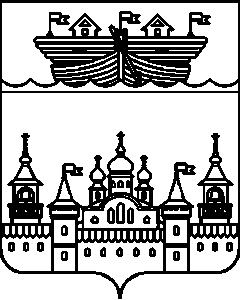 ПОСЕЛКОВЫЙ СОВЕТ Р.П. ВОСКРЕСЕНСКОЕВОСКРЕСЕНСКОГО МУНИЦИПАЛЬНОГО РАЙОНАНИЖЕГОРОДСКОЙ ОБЛАСТИРЕШЕНИЕ27 мая 2022 года 	№ 15О проведении публичных слушаний  в  поселковом  Совете р.п.Воскресенское В соответствии с Федеральным законом РФ от 06 октября 2003 года № 131 – ФЗ «Об общих принципах организации местного самоуправления в Российской Федерации», Федеральным законом РФ от 29 декабря 2004 года № 191-ФЗ «О введение в действие Градостроительного кодекса РФ», Уставом р.п.Воскресенское, Положением о публичных слушаниях, утвержденным  решением поселкового совета от 06.03.2015 года № 4, на основании заявлений собственников земельных участков, поселковый Совет р.п.Воскресенское решил:1.Провести публичные слушания в поселковом Совете р.п.Воскресенское  10.06.2022 года, начало  в 16 часов 00 минут, место проведения р.п. Воскресенское, пл. Ленина, д. 3.На публичные слушания в поселковом Совете р.п.Воскресенское выносятся следующие вопросы:1.1.О предоставлении разрешения  на условный вид разрешенного использования  земельного участка под многоквартирным домом площадь 410 кв.м. по адресу рабочий поселок Воскресенское ул.Синявина д.4, вид разрешенного использования «обслуживание жилой застройки»,  заявители жители МКД. Выдать разрешение   на условный вид разрешенного использования  «малоэтажная многоквартирная жилая застройка».2.Обнародовать данное решение  поселкового Совета на официальном сайте администрации Воскресенского муниципального района www.voskresenskoe-adm..ru., на информационном стенде в здании администрации для массового обсуждения населением Воскресенского района.3.Назначить ответственными за подготовку и проведение публичных слушаний  главу администрации р.п.Воскресенское.Заместитель председателя поселкового Совета р.п.Воскресенское 							И.А. Сучков 	